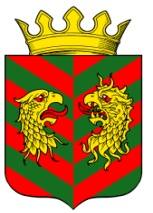 СОВЕТ ДЕПУТАТОВ МУНИЦИПАЛЬНОГО ОБРАЗОВАНИЯ «КЯХТИНСКИЙ РАЙОН» РЕСПУБЛИКИ БУРЯТИЯР Е Ш Е Н И Е«28» июня 2018 года                                                                 № 6-65Сг. Кяхта«О даче согласия на прием государственного имущества Республики Бурятия в собственность МО «Кяхтинский район»В соответствии со статьей 51 Федерального Закона от 06.10.2003                № 131 - ФЗ «Об общих принципах организации местного самоуправления в Российской Федерации», Законом Республики Бурятия от 24.02.2004                        № 637-III «О передаче объектов государственной собственности Республики Бурятия в иную государственную или муниципальную собственность и приеме объектов иной государственной или муниципальной собственности в государственную собственность Республики Бурятия или собственность муниципальных образований в Республике Бурятия», на основании письма Министерства образования и науки  Республики Бурятия от 09.06.2018                 №11-02-11-И2161/18, руководствуясь ст. ст. 24, 43, 53 Устава муниципального образования «Кяхтинский район»,  Совет депутатов муниципального образования «Кяхтинский район» Республики Бурятия РЕШИЛ:Дать согласие на прием имущества, передаваемое из государственной собственности Республики Бурятия в собственность муниципального образования «Кяхтинский район», согласно приложению №1.Отделу имущественных и земельных отношений администрации муниципального образования «Кяхтинский район» произвести прием данного имущества в срок  до 02.07.2018 года.Контроль  за исполнением настоящего решения возложить на постоянную депутатскую комиссию Совета депутатов МО «Кяхтинский район» по экономике, муниципальной собственности, бюджету, налогам и сборам;Настоящее решение вступает в силу со дня его официального обнародования.Председатель Совета депутатовМО «Кяхтинский район»                                                                  А.Н. Полонов№ п/пНаименование товараКоличество (шт.)Цена за единицу (руб.)Стоимость товара всего (руб.)1Рабочая станция печати136882,5336882,532Рабочая станция авторизации236861,2773722,543Рабочая станция сканирования137314,3237314,324Лазерный принтер Kyocera Document Solutions ECOSYS P2035d412695,2350780,925Сканер протяжный Epson DS-530139995,0039995,00ИтогоИтогоИтогоИтого238695,31